Data export from NIRS to the EHB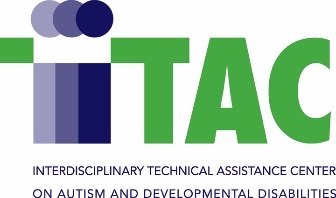 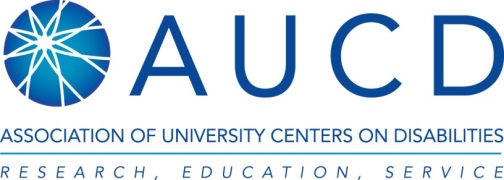 PurposeThis document aims to provide an overview of data exported from NIRS to the EHB, and what requirements it needs to meet. Any incomplete records (missing data in at least one required field) or with random, invalid data will be automatically excluded from the export file, per MCHB reporting requirements. Invalid data refers to any data that does not match the field name. For instance, if a Volume or Number is required, responses such as “xxx” or “NA” will be considered invalid.Note: All NIRS fields referenced throughout the document are highlighted in Bold.Trainees datasetLong Term TraineesCriteria for data exportTrainee records are exported from NIRS if they meet the following criteria:Fiscal Year (in Trainee year record) = reporting yearUpon completing their training, will the trainee qualify as a: = Long-Term Trainee (in Trainee year record)*only for UCEDD/LEND Centers: Is this a LEND trainee? = Yes (in Trainee year record); for LEAH, PPC and DBP trainees, this question does not exist; by default, all records that meet the first two criteria qualify for the data export.Trainee records are uploaded to the Long Term Trainee Information form in the EHB.Fields exportedFormer Trainee Survey DataCriteria for data exportSurvey records are exported from NIRS if they meet the following criteria:Year Graduated (the Fiscal Year of the last trainee year record available for the trainee in NIRS) = reporting year -5Upon completing their training, will the trainee qualify as a: = Long-Term Trainee (in Trainee year record)*only for UCEDD/LEND Centers: Is this a LEND trainee? = Yes (in Trainee year record); for LEAH, PPC and DBP trainees, this question does not exist; by default, all records that meet the first two criteria qualify for the data export.Survey records are uploaded to the Former Trainee Information form in the EHB.Fields exportedProducts datasetCriteria for data exportProduct records are exported from NIRS if they meet the following criteria:Include(d) into DGIS/EHB export for = current reporting year*only for UCEDD/LEND Centers: Program Type = LEND (or LEND, UCEDD); for LEAH, PPC and DBP records, by default, all records that meet the first criteria qualify for the data export.Product records are uploaded to the Products, Publications and Submissions Data Collection Form in the EHB.Fields exportedThe table on the next page lists all the fields exported. Below are important content requirements; if the data do not meet these requirements, then the records will be excluded from the data export. Note that these are MCHB content requirements, which is why records that do not meet them cannot be exported.Content requirements:Title: Please provide appropriate titles for all Products. Entering the Product type for a title does not suffice; each record must have a specific title.Author: Please enter the author in an appropriate format (as it should appear on a website). Formats such as: “John Doe”, “Doe, John” or “Doe, J.” are totally fine, but “jdoe” is not, so please avoid such entries.Date of publication / presentation: Only new Products will be accepted into the EHB, per MCHB reporting requirements. So the Date of publication / presentation must be in the current or previous calendar year. For instance, for FY 2018, the Date of publication / presentation must be 2017 or 2018. Records with older dates will be considered invalid and eliminated from the export file.  “In Press” Peer-reviewed publications in scholarly journals included in a prior year’s data should not be included as a “Published” Peer-reviewed publication in a scholarly journal in a subsequent year.To obtain copies (URL or email): Please enter a valid email or website link; anything else is considered invalid.Volume, Number, Supplement: Please provide valid Volume, Number and Supplement numbers. Doi numbers are accepted, but entries such as “NA”, “xxx”, etc. are invalid and will lead to the elimination of records from the export file.Pages: Please enter the journal pages where the articles can be found, not the number of pages of the article. Valid page numbers must be provided; doi numbers are accepted. “NA”, “xxx”, etc. are invalid entries.The column headers in the table below contain the NIRS fields, while an “X” in the table indicates which Product types each field applies to. Color legend: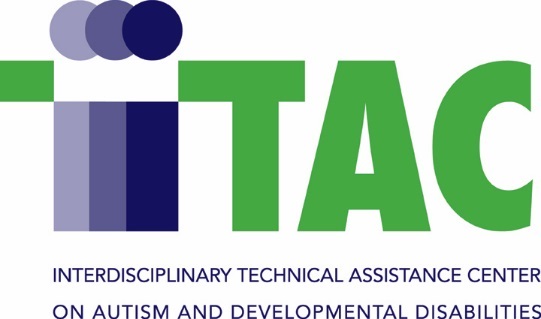 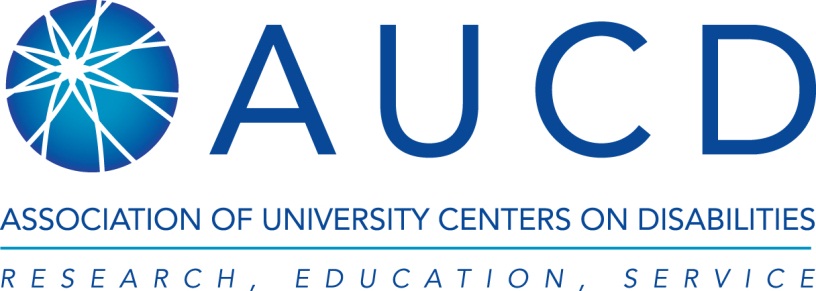 FieldLocation in NIRSCommentsReportingYearUnavailable to Centers; managed by AUCDUnavailable to Centers; managed by AUCDmch_grant_numberUnavailable to Centers; managed by AUCDUnavailable to Centers; managed by AUCDFirstNameTrainee main record, field FirstRequired field > cannot be blankMiddleInitialTrainee main record, field MiddleOptional field > can be used if Trainee has middle nameLastNameTrainee main record, field LastRequired field > cannot be blankraceTrainee main record, field RaceRequired field > cannot be blankethnicityTrainee main record, field EthnicityRequired field > cannot be blankGenderTrainee main record, field GenderRequired field > cannot be blankCityTrainee main record, field City under Current AddressRequired field > cannot be blankStateTrainee main record, field State under Current AddressRequired field > cannot be blankCountryTrainee main record, field Country under Current AddressRequired field > cannot be blankDisciplineTrainee year record, field DisciplineRequired field > cannot be blankdiscipline_otherTrainee year record, field Other Discipline - Please Specify:Required field if Discipline = Other; value must be a valid string, no “xxx”, etc.DegreesTrainee main record, field Academic Degree/Credential AchievedRequired field > cannot be blankdegree_otherTrainee main record, field OtherRequired field if Academic Degree/Credential Achieved = Other; value must be a valid string, no “xxx”, etc.PositionTitleTrainee main record, field Position Title at AdmissionRequired field > cannot be blankPositionSettingTrainee main record, field Position Setting of Trainee at AdmissionRequired field > cannot be blankProgramTrainee year record, field Degree ProgramRequired field > cannot be blankFinancialSupportTrainee year record, field Does the trainee have MCH support?Required field > cannot be blankMCHSupportTypeTrainee year record, no directly corresponding fieldValue in export file depends on selection/entries for other fields:If Does the trainee have MCH support? = No, then MCHSupportType is blank.If Does the trainee have MCH support? = Yes, then:If dollar amount is entered only for Stipend, then MCHSupportType = Stipend.If dollar amount is entered only for Tuition & Fees, then MCHSupportType = Tuition.If dollar amount is entered only for Other, then MCHSupportType = Other.If dollar amounts are entered for both Stipend and Tuition & Fees, then MCHSupportType = Stipend and Tuition.If dollar amounts are entered for both Stipend and Other, then MCHSupportType = Stipend and Other.If dollar amounts are entered for both Tuition and Fees & Other, then MCHSupportTyle = Tuition and Other.MCHStipendAmtTrainee year record, field StipendIf Does the trainee have MCH support? = Yes, then at least one of the following fields is required and must contain a valid dollar value:StipendTuition & FeesOther MCHTuitionAmtTrainee year record, field Tuition & FeesIf Does the trainee have MCH support? = Yes, then at least one of the following fields is required and must contain a valid dollar value:StipendTuition & FeesOtherMCHOtherAmtTrainee year record, field OtherIf Does the trainee have MCH support? = Yes, then at least one of the following fields is required and must contain a valid dollar value:StipendTuition & FeesOtherTraineeTypeTrainee year record, field Academic LevelRequired field > cannot be blankStudentTypeTrainee year record, field Enrollment StatusRequired field > cannot be blankSupportlengthNot available in NIRS; to be completed directly in the EHB if applicableNot available in NIRS; to be completed directly in the EHB if applicableResearchTopicNot available in NIRS; to be completed directly in the EHB if applicableNot available in NIRS; to be completed directly in the EHB if applicableFieldLocation in NIRSCommentsReportingYearUnavailable to Centers; managed by AUCDUnavailable to Centers; managed by AUCDmch_grant_numberUnavailable to Centers; managed by AUCDUnavailable to Centers; managed by AUCDFirstNameTrainee main record, field FirstRequired field > cannot be blankMiddleInitialTrainee main record, field MiddleOptional field > can be used if Trainee has middle nameLastNameTrainee main record, field LastRequired field > cannot be blankYearGraduatedTrainee year record, field Fiscal YearThis is the Fiscal Year of the last year record available for the trainee in NIRS.DegreesTrainee main record, field Academic Degree/Credential AchievedRequired field > cannot be blankdegree_otherTrainee main record, field OtherRequired field if Academic Degree/Credential Achieved = Other; value must be a valid string, no “xxx”, etc.CouldContactSurvey record, no directly corresponding fieldIf appropriate survey is completed (survey record available in NIRS), then CouldContact = Yes, otherwise CouldContact = No.EmploymentSettingSurvey record, question Select primary type/setting of employment:Required field > cannot be blankOtherEmploymentSettingSurvey record, question Select primary type/setting of employment:, option Other Please Specify:Required field if Select primary type/setting of employment: = Other; value must be a valid string, no “xxx”, etc.CityTrainee main record, field City under Current AddressRequired field > cannot be blankStateTrainee main record, field State under Current AddressRequired field > cannot be blankCountryTrainee main record, field Country under Current AddressRequired field > cannot be blankWorkingInMCHSurvey record, question Does your current work relate to Maternal and Child Health (MCH) populations (i.e. women, infants and children, adolescents, and their families including fathers and children or young adults with special health care needs)?Required field > cannot be blankWorkingForPublicHealthSurvey record, question Do you currently work in a public health organization or agency (including Title V)?Required field > cannot be blankWorkingWithUnderservedPopulationsSurvey record, question Does your current work relate to underserved or vulnerable populations? (i.e. Immigrant Populations Tribal Populations, Migrant Populations, Uninsured Populations, Individuals Who Have Experienced Family Violence, Homeless, Foster Care, HIV/AIDS, people with disabilities, etc.)?Required field > cannot be blankHasLeadershipByPM08 ** This field corresponds with the Training 10 Performance Measure but the export field references the Measure’s former nameSurvey record, question If you checked any of the activities above, in which of the following settings or capacities would you say these activities occurred? (check all that apply)If answer to survey question is None, then HasLeadershipByPM08 = No. Any other option(s) (Academic, Clinical, Public Health, Public Policy & Advocacy) selected, then HasLeadershipByPM08 = Yes.Required field > cannot be blankMaterial TypeTypeOther: (Complete if Other is selected above); right after field TypeTitleAuthor(s)Primary Author(s)Contributing Author(s)Date of Publication / PresentationDissemination VehiclesTo obtain copies (URL or email)Brief Description for AUCD NIRS Public SearchPublisherChapter TitleChapter Author(s)PublicationVolumeNumberSupplementPagesMeeting / Conference NameFrequency of distributionDescribe product, publication, or submissionProductTarget AudienceKeywords (1-5)Academic Course DevelopmentXXXXXXXBookXXXXXXXBook ChapterXXXXXXXXXConference presentations and posters presentedXXXXXXXXXDistance learning modulesXXXXXXXXXDoctoral Dissertation or Master's ThesisXXXXXXXXElectronic ProductsXXXXXXXXXNewslettersXXXXXXXXXOtherXXXXXXXXPamphlets, Brochures, or Fact sheetsXXXXXXXXPeer-reviewed publications in scholarly journals published / in pressXXXXXXXXXXXXXXPeer-reviewed publications in scholarly journals submittedXXXXXXXPress communicationsXXXXXXXXXReports and monographsXXXXXXXWeb-based productsXXXXXXXXField not applicable to this Product typeXField required for this Product typeXField optional (may be completed or left blank) for this Product type